NIT No. 7/NJB/JF-Varanasi/Tender/2013-14                                           Dt.  5th September, 2013TENDER   NOTICESealed tenders are invited by the Secretary, National Jute Board (NJB), 71, Park Street, 3A, Park Plaza,  Kolkata  - 700 016  from interior decorators / exhibitors of repute and with good financial standing for design, decoration and setting up of NJB’s Stall at the Hall  in the ground floor of Gaudiya Mission Hall at Sri SanatanGaudiya Math, B 8/17 Baragambhir Singh, Sonarpura, Varanari-221 001 in an area measuring 3500 sq. ft. for an exhibition to be held at the Varanasi during 26th September  – 2ndOctober, 2013. The Hall has been booked from 24th& 25th September for erection of pavilion and  3rdOctober, 2013 for dismantling purpose.The job involves :Fabrication of 20 temporary stalls/enclosures of more or less 60 sq. ft. (approx) along with carpeting, 4 spot lights, table measuring approx. 41/2’ x 2’ and two chairs each for sales arrangement.Provision of office and display area of 100 sq. ft. (approx.) with carpeting at the earmarked area.Provision of decorative and general lighting for a good display of the Jute Products.Provision of fans, etc., as will be required, along with carpeting for the passage of the visitors :Provision of Sofa Sets, centre table, flower vases, etc.Setting up of two gates at the entrance & exit of the Gaudiya Mission Hall.Necessary statutory permissions for successful organization of the JUTE FAIR will be required to be coordinated/obtained from local administration, incl. Fire Deptt., Commercial Tax Deptt. and local Police Deptt.The rates may be worked out on all-inclusive sq. ft. basis.	Tenders will be received upto 13-00 hrs. of 11th September, 2013 and opened in the presence of the tenderers at 15.00 hrs. of 11th September, 2013 at NJB’s Head Office at Kolkata at the address mentioned above.	Interested parties are requested to submit / forward their tenders, quoting the lowest consolidated rate per sq. ft. (inclusive of all taxes) to be executed on turnkey basis, in a sealed cover superscribed as “TENDER FOR JUTE FAIR, VARANASI”, addressed to the “Secretary, NJB” at the above address. The tenderers are required to submit PAN, Sales Tax, Profession Tax, Service Tax, Regn. Nos. with supporting documents, along with the Tender documents.The tenderers are also requested to submit copies of their IT returns, Sales Tax return, Service Tax returns, Professional Tax returns, etc. along with the tender document.Tenders not supported by the above information and documents sought, will be treated as invalid tenders.	The Council reserves the right to cancel any or all the tenders without assigning any reason/s whatsoever.------------------------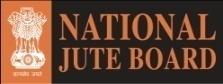 NATIONAL JUTE BORADMINISTRY OF TEXTILES, GOVT. OF INDIA,3A & 3B PARK PLAZA, 71, PARK STREET,KOLKATA  - 700 016.